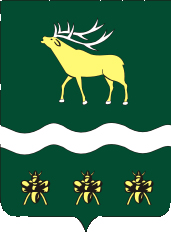 АДМИНИСТРАЦИЯЯКОВЛЕВСКОГО МУНИЦИПАЛЬНОГО РАЙОНА ПРИМОРСКОГО КРАЯПОСТАНОВЛЕНИЕ О  внесении изменений в Положение об оплате труда работников  Муниципального казённого учреждения «Центр обеспечения и  сопровождения образования» Яковлевского муниципального районаВ соответствии с решением Думы Яковлевского муниципального района от 25 декабря  2018 года  № 42 – НПА  «О бюджете Яковлевского муниципального района на 2019 год и плановый период 2020 и 2021   годов»,  в целях исполнения постановления Администрации Яковлевского муниципального района  от 26.12.2018 г. № 712-НПА «Об увеличении (индексации) оплаты труда работников муниципальных учреждений Яковлевского муниципального района», на основании Устава Яковлевского муниципального района, Администрации Яковлевского муниципального района.ПОСТАНОВЛЯЕТ:1. Внести в Положение об оплате труда работников  Муниципального казённого учреждения «Центр обеспечения и  сопровождения образования» Яковлевского муниципального района, утвержденное Постановлением Администрации Яковлевского муниципального района от 30.09.2015 года № 341 -  НПА (далее – Положение),  изменения ,изложив Приложение №1 к Положению в редакции Приложения  к настоящему постановлению.   2. Опубликовать  настоящее постановление  в районной газете «Сельский труженик» и разместить его на официальном сайте Администрации Яковлевского муниципального района в сети Интернет.3. Контроль за  исполнением настоящего постановления оставляю за собой.4. Настоящее постановление вступает в силу со дня его официального опубликования и распространяется на правоотношения, возникшие с 01 января   2019 года.Глава района – глава  АдминистрацииЯковлевского муниципального района                                      Н.В.ВязовикПриложение  к постановлению  Администрации Яковлевского муниципального районаот  09.01.2019 г. № 7-НПАБазовые оклады работников муниципального казенногоучреждения «Центр обеспечения и сопровождения образования» по профессиональным квалификационным группам общеотраслевых должностей служащих муниципального учреждений Яковлевского муниципального районаБазовые оклады работников муниципального казенного учреждения«Центр обеспечения и сопровождения образования» по профессиональным квалификационным группам общеотраслевых должностей рабочих муниципального учреждений Яковлевского муниципального районаот09.01.2019с. Яковлевка№7-НПАПрофессиональные квалификационные группы и квалифика-ционные уровниДолжности, отнесенные к квалификационным уровнямДолжности, отнесенные к квалификационным уровнямБазовый оклад(рублей)Профессиональная квалификационная группа«Общеотраслевые должности служащих  второго  уровня»Профессиональная квалификационная группа«Общеотраслевые должности служащих  второго  уровня»Профессиональная квалификационная группа«Общеотраслевые должности служащих  второго  уровня»Профессиональная квалификационная группа«Общеотраслевые должности служащих  второго  уровня»1-ый квалификационный уровень1-ый квалификационный уровеньСекретарь  руководителя  Специалист   хозяйственно-   эксплуатационного  отдела515255912-ой квалификационный уровень2-ой квалификационный уровеньДолжности служащих первого квалификационного уровня, по которым может устанавливаться производное должностное наименование "старший"Должности служащих первого квалификационного уровня, по которым может устанавливаться  2 внутридолжностная  категория 58143 квалификационный уровень3 квалификационный уровеньДолжности служащих первого квалификационного уровня, по которым устанавливаться   1 внутридолжностная  категория      60474 квалификационный уровень4 квалификационный уровеньДолжности служащих первого квалификационного уровня, по которым устанавливаться   производное   должностное наименование  «ведущий»62435 квалификационный уровень5 квалификационный уровеньНачальник хозяйственно эксплуатационного отдела6501Профессиональная квалификационная группа«Общеотраслевые должности служащих третьего уровня»Профессиональная квалификационная группа«Общеотраслевые должности служащих третьего уровня»Профессиональная квалификационная группа«Общеотраслевые должности служащих третьего уровня»Профессиональная квалификационная группа«Общеотраслевые должности служащих третьего уровня»1-ый квалификационный уровень1-ый квалификационный уровеньБухгалтер65241-ый квалификационный уровень1-ый квалификационный уровеньПрограммист65241-ый квалификационный уровень1-ый квалификационный уровеньЭкономист65242-ой квалификационный уровень2-ой квалификационный уровеньДолжности служащих первого квалификационного уровня, по которым можетустанавливаться II  внутридолжностная  категория68683-ий квалификационный уровень3-ий квалификационный уровеньРаботник контрактной службы72113-ий квалификационный уровень3-ий квалификационный уровеньДолжности служащих первого квалификационного уровня, по которым может устанавливаться I внутридолжностная категория72114-ый квалификационный уровень4-ый квалификационный уровеньДолжности служащих первого квалификационного уровня, по которым может устанавливаться производное должностное наименование "ведущий"74405-ый квалификационный уровень5-ый квалификационный уровеньЗаместитель главного бухгалтера76655-ый квалификационный уровень5-ый квалификационный уровеньГлавный экономист7665Профессиональная квалификационная группа«Общеотраслевые должности служащих четвертого уровня»Профессиональная квалификационная группа«Общеотраслевые должности служащих четвертого уровня»Профессиональная квалификационная группа«Общеотраслевые должности служащих четвертого уровня»Профессиональная квалификационная группа«Общеотраслевые должности служащих четвертого уровня»1-ый квалификационный уровеньГлавный  бухгалтерГлавный  бухгалтер86602 квалификационный уровеньЗаместитель директораЗаместитель директора95123 квалификационный уровеньДиректорДиректор10569Профессиональные квалификационные группы и квалификационные уровниДолжности, отнесенные к квалификационным уровнямБазовый оклад(рублей)Профессиональная квалификационная группа«Общеотраслевые профессии первого уровня»Профессиональная квалификационная группа«Общеотраслевые профессии первого уровня»Профессиональная квалификационная группа«Общеотраслевые профессии первого уровня»1 квалификационный уровеньУборщик служебных помещений 26371 квалификационный уровеньНаименования профессий рабочих, по которым предусмотрено присвоение 1, 2 и 3 квалификационных разрядов в соответствии с Единым тарифно-квалификационным справочником работ и профессий рабочих 26372 квалификационный уровеньПрофессии рабочих, отнесенные к первому квалификационному уровню, при выполнении работ по профессии с производным наименованием "старший" (старший по смене); рабочий по обслуживанию здания3095Профессиональная квалификационная группа«Общеотраслевые профессии рабочих второго уровня»Профессиональная квалификационная группа«Общеотраслевые профессии рабочих второго уровня»Профессиональная квалификационная группа«Общеотраслевые профессии рабочих второго уровня»1 квалификационный уровеньРабочий по обслуживанию здания46331 квалификационный уровеньНаименования профессий рабочих, по которым предусмотрено присвоение 4 и 5 квалификационных разрядов в соответствии с Единым тарифно-квалификационным справочником работ и профессий рабочих46332 квалификационный уровеньЭлектрик54032 квалификационный уровеньНаименования профессий рабочих, по которым предусмотрено присвоение 6 и 7 квалификационных разрядов в соответствии с Единым тарифно-квалификационным справочником работ и профессий рабочих;54033 квалификационный уровеньНаименования профессий рабочих, по которым предусмотрено присвоение 8 квалификационного разряда в соответствии с Единым тарифно-квалификационным справочником работ и профессий рабочих58704 квалификационный уровеньВодитель64784 квалификационный уровеньНаименования профессий рабочих, предусмотренных 1-3 квалификационными уровнями настоящей профессиональной квалификационной группы, выполняющих важные (особо важные) и ответственные (особо ответственные работы)6478